江西理工大学大学继续教育学院青书平台论文查重与论文上传指南1.学生如何登录：打开浏览器（建议使用谷歌浏览器，QQ浏览器）。在地址栏输入网址：https://www.qingshuxuetang.com/jxust在右上角点击“登录”按钮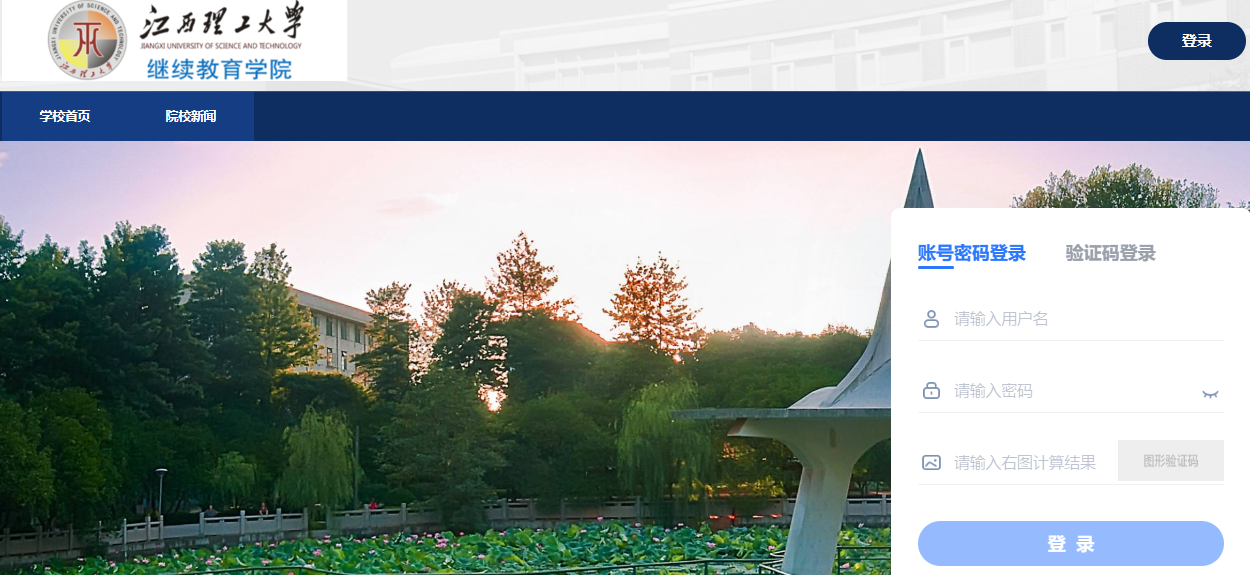 选择登陆方式：方式①：输入账号密码，输入计算结果，点击登录方式②：选择验证码登录，输入已绑定的手机号，查看短信验证码并登录。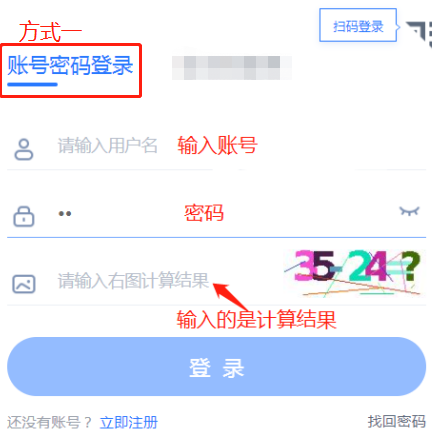 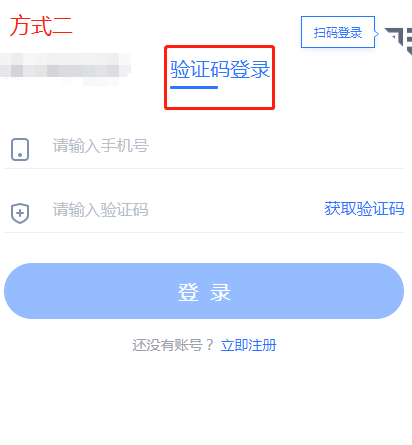 上传论文，进行论文查重（1）论文撰写后，如图示：点击论文，点击论文流程，先输入选题，再上传论文（论文稿件格式“张三+学号+题目”），上传论文后点图示④的论文查重，论文查重后才能进行提交。如果查状态是未通过，则需要再次上传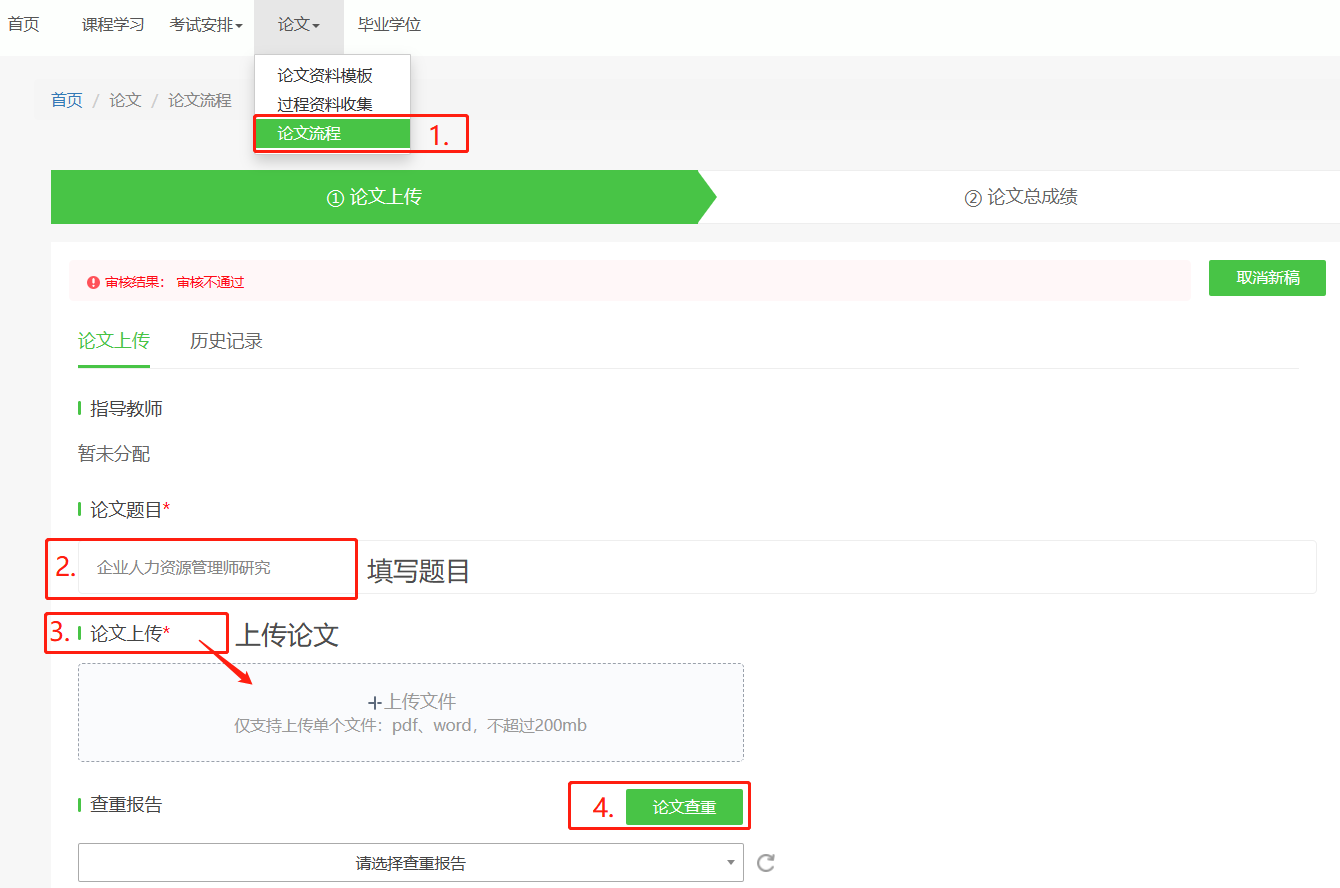 （2）论文查重①论文-论文流程，点击论文上传后，点击论文查重点击立即检测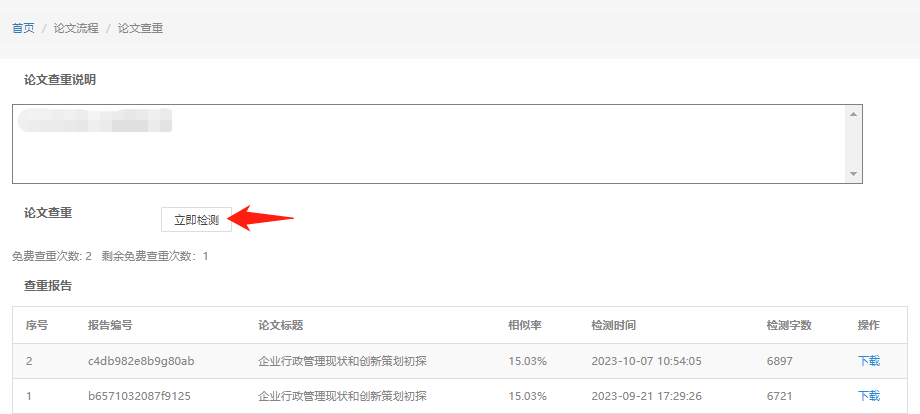 ②点击提交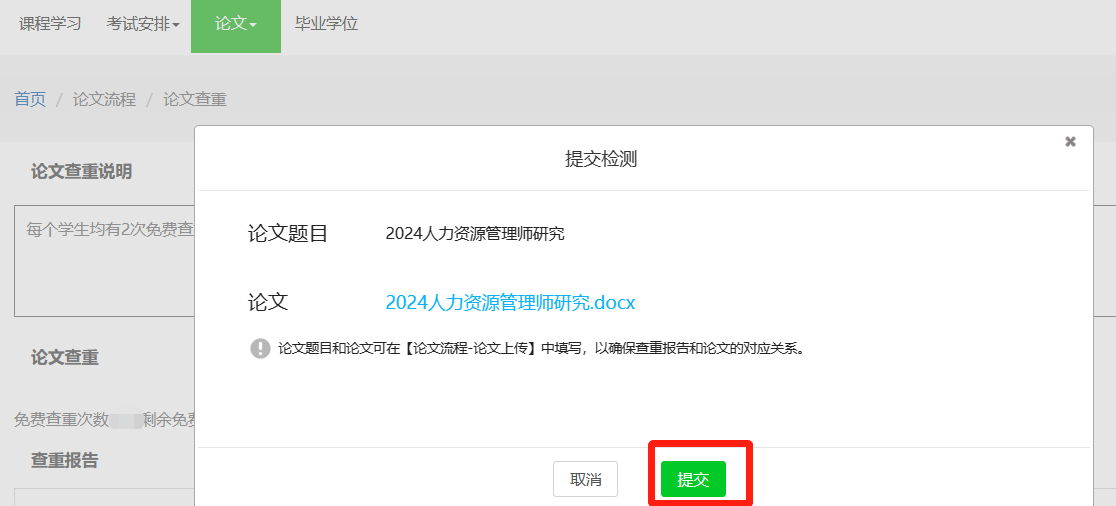 跳转界面后选择“兑换优惠券”，点击下方的免费红包去使用，（每个学生只有2次免费查重的机会），点击“开始检测”。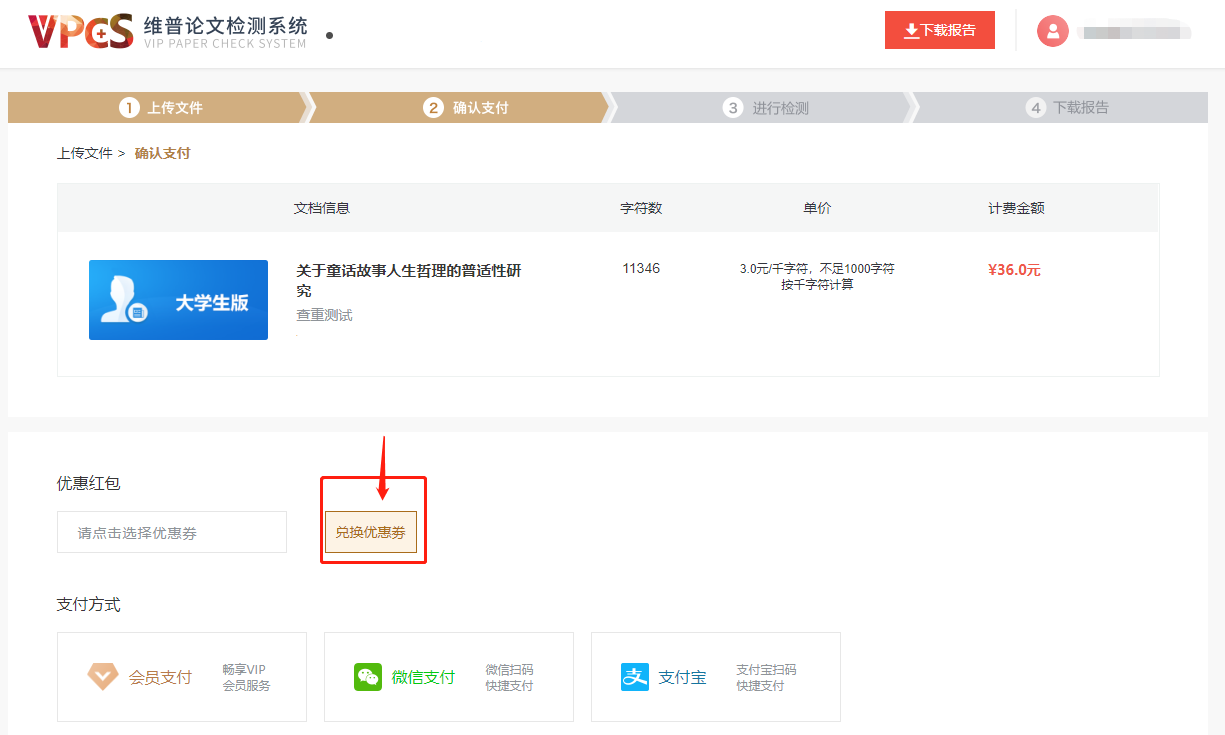 ③等待若干分钟，得到相似率则检测完成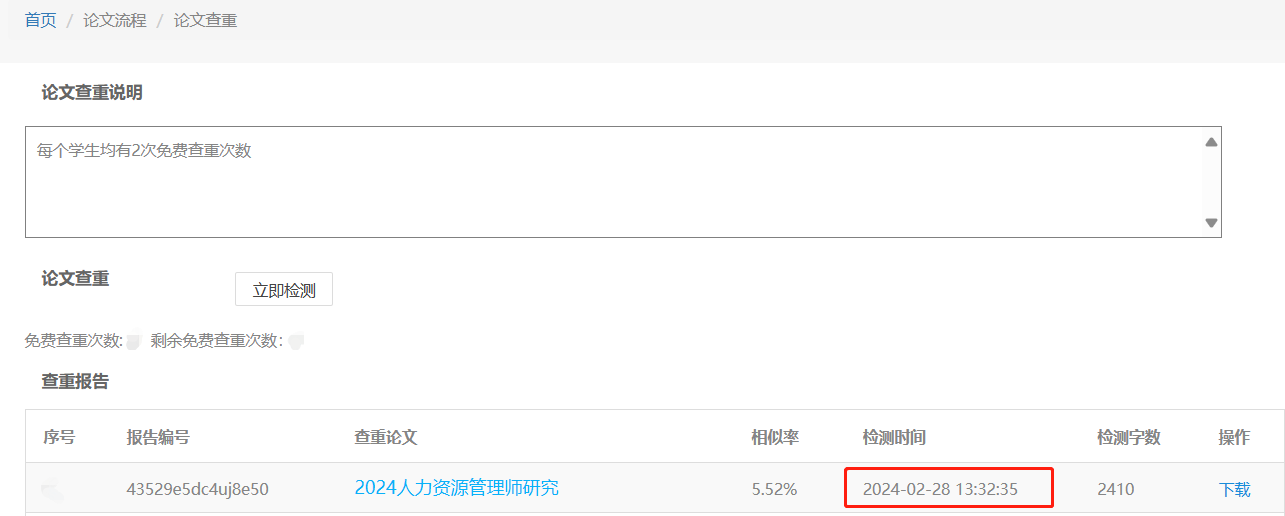 ④若免费次数已经消耗，则提示缴费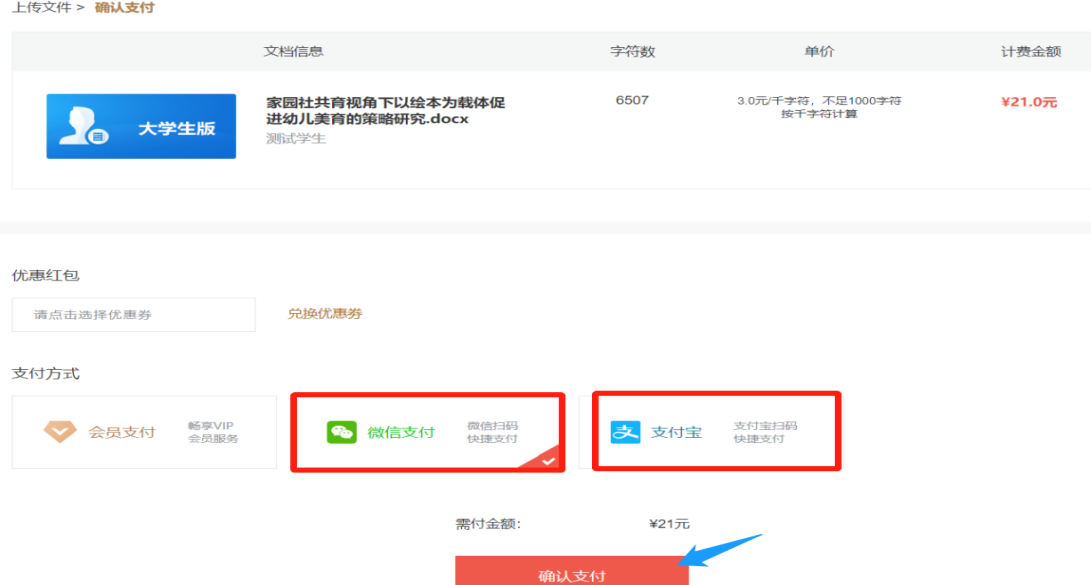 3.提交论文与检测报告返回提交页面，点图示刷新按钮，选择最新查重率，点最下方绿色提交按钮。（学生不需要上传查重报告，提交后老师界面可以看到学生查重报告）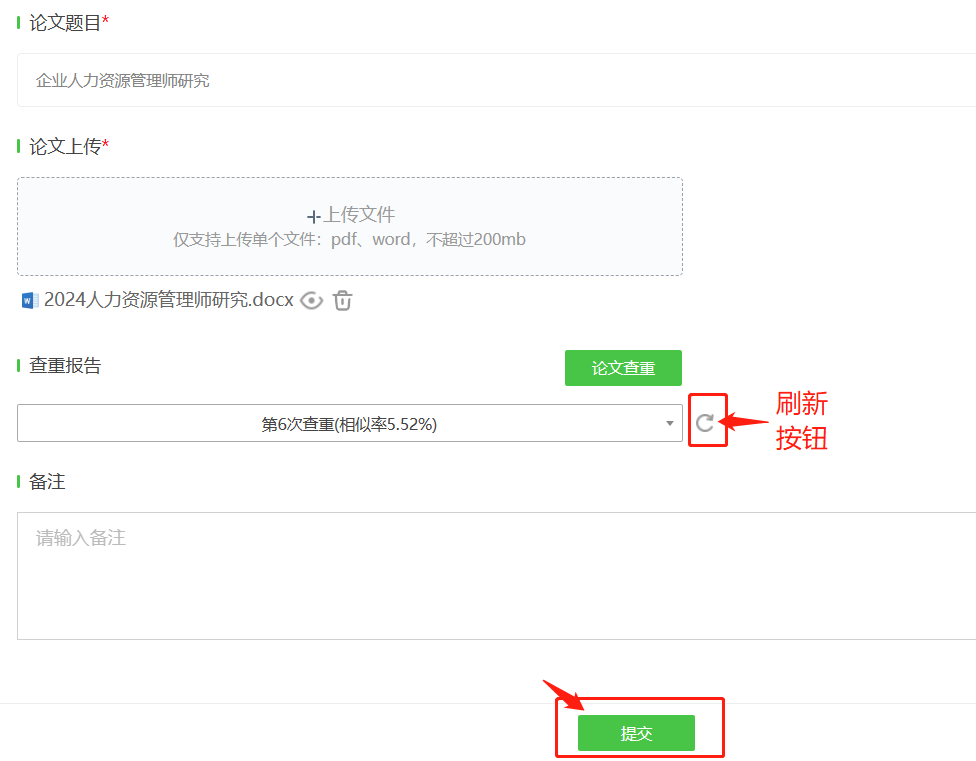 （2）如果选择的查重报告与论文版本不一致，如学生上传新版论文但选择了之前稿件的查重率，则出现这个提示。需要点击取消，返回上个页面，选择最新的查重率，重新选择查重报告，点击提交。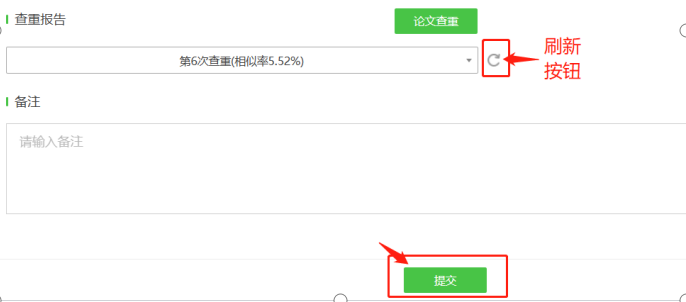 点击替换并提交。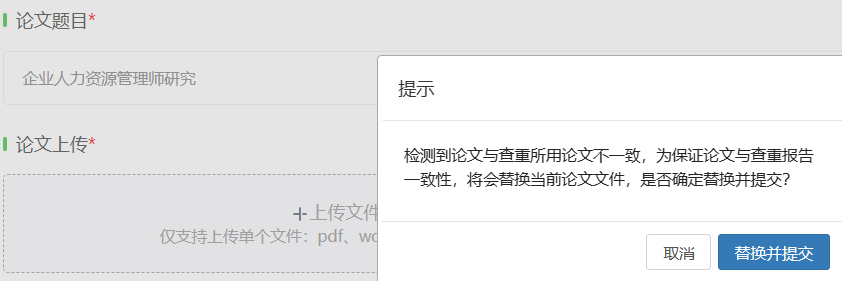 